 от 08.11.2013 года № 16О дорожном фонде Усвятского сельского поселения Дорогобужского района Смоленской областиВ соответствии со статьей 179.4 Бюджетного кодекса Российской Федерации, заслушав и обсудив предложение Администрации Усвятского сельского поселения Дорогобужского района Смоленской области о создании дорожного фонда Усвятского сельского поселения Дорогобужского района Смоленской области, рассмотрев решение постоянной комиссии по бюджету, финансовой и налоговой политике, по вопросам муниципального имущества, Совет депутатов Усвятского сельского поселения Дорогобужского района Смоленской областиР Е Ш И Л:1. Создать дорожный фонд Усвятского сельского поселения Дорогобужского района Смоленской области.2. Объем бюджетных ассигнований дорожного фонда Усвятского сельского поселения Дорогобужского района Смоленской области утверждается решением о бюджете поселения на очередной финансовый год и плановый период в размере не менее прогнозируемого объема доходов бюджета поселения от:акцизов на автомобильный бензин, прямогонный бензин, дизельное топливо, моторные масла для дизельных и (или) карбюраторных (инжекторных) двигателей, производимые на территории Российской Федерации, подлежащих зачислению в бюджет поселения;безвозмездных поступлений от физических и юридических лиц на финансовое обеспечение дорожной деятельности, в том числе добровольных пожертвований, в отношении автомобильных дорог общего пользования местного значения поселений.3. Настоящее решение вступает в силу с 1 января 2014 года.4. Настоящее решение опубликовать в  печатном средстве  массовой информации « Информационный  вестник Усвятского сельского поселения».Глава муниципального образования                            Усвятское сельское поселениеДорогобужского района Смоленской области					Р.И. Панёва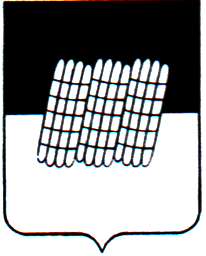 СОВЕТ ДЕПУТАТОВ  УСВЯТСКОГО СЕЛЬСКОГО  ПОСЕЛЕНИЯДОРОГОБУЖСКОГО РАЙОНА СМОЛЕНСКОЙ ОБЛАСТИР Е Ш Е Н И Е СОВЕТ ДЕПУТАТОВ  УСВЯТСКОГО СЕЛЬСКОГО  ПОСЕЛЕНИЯДОРОГОБУЖСКОГО РАЙОНА СМОЛЕНСКОЙ ОБЛАСТИР Е Ш Е Н И Е СОВЕТ ДЕПУТАТОВ  УСВЯТСКОГО СЕЛЬСКОГО  ПОСЕЛЕНИЯДОРОГОБУЖСКОГО РАЙОНА СМОЛЕНСКОЙ ОБЛАСТИР Е Ш Е Н И Е 